Which line is longer?Question 1Estimate which line is longer. Circle the letter of the line that you estimate is longer. Use the block to measure each line.Describe how you made your estimate.Measure the length of both lines using the block. Which line is longer? Explain how you know.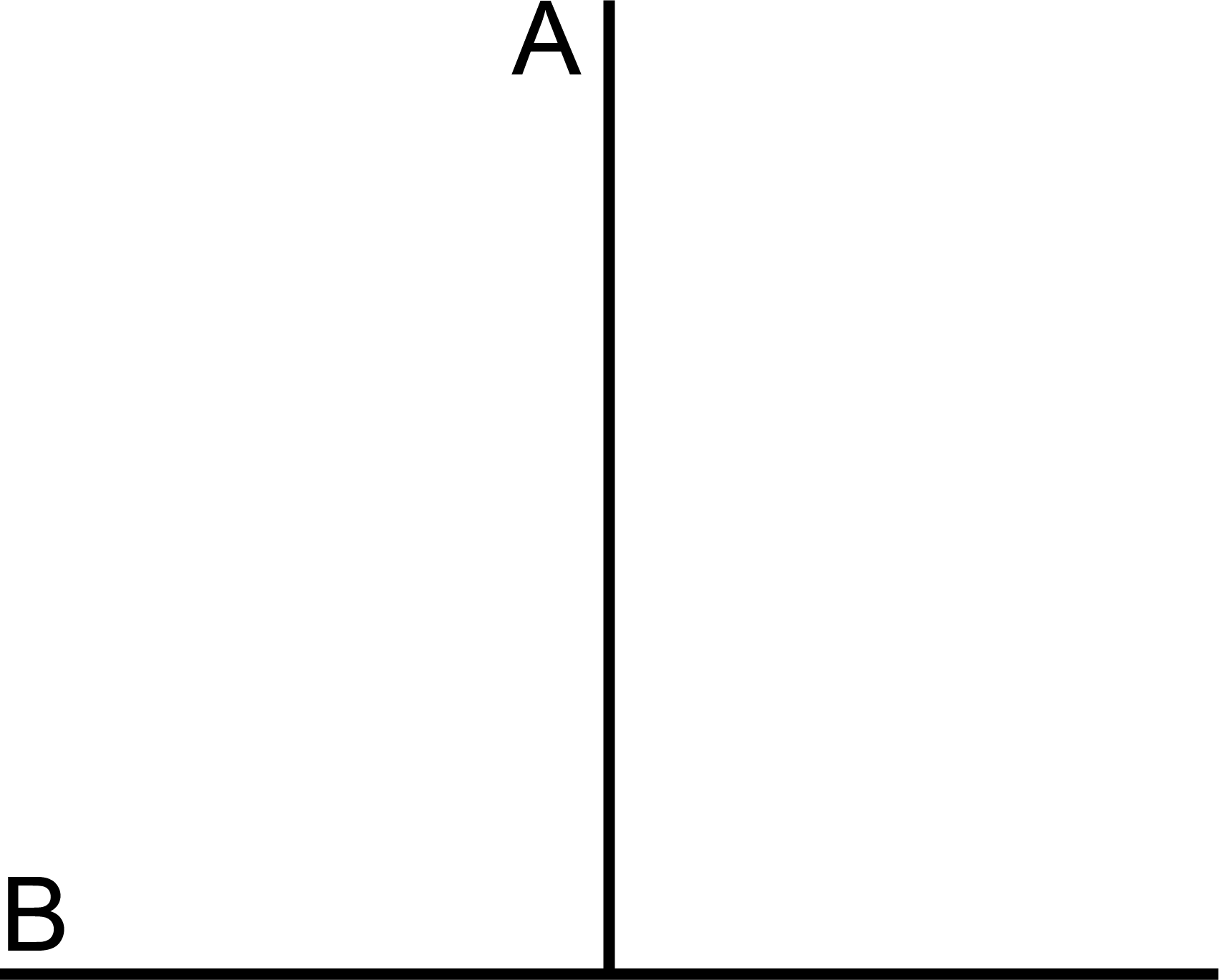 